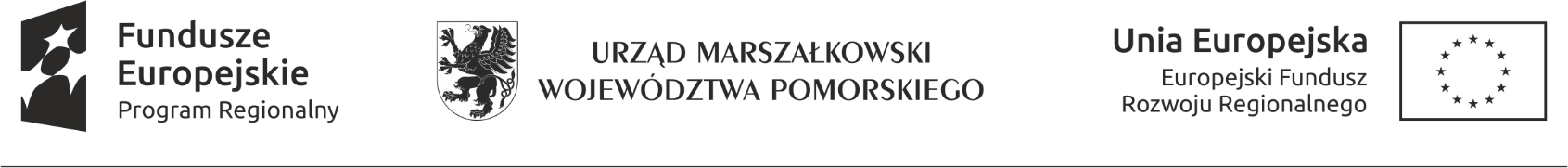 Załącznik nr 1.....................................................         pieczątka wykonawcyPowiat Wejherowski  ul. 3 Maja 484-200 WejherowoFORMULARZ OFERTOWYdziałając w imieniu i na rzecz:Nazwa wykonawcy …………........................................................................................................Adres  wykonawcy.....................................................................................................................Telefon…………….………. faks……..……………… adres e- mail…………………………..Oferujemy zrealizowanie zamówienia publicznego, którego przedmiotem jest adaptacja i termomodernizacja budynku położonego przy ul. Ofiar Piaśnicy 22 w Wejherowie na potrzeby Środowiskowego Domu Samopomocy i Warsztatów Terapii Zajęciowej, zgodnie z wymogami określonymi w specyfikacji warunków zamówienia i na warunkach określonych w projekcie umowy za:Oświadczamy, że jesteśmy związani ofertą przez okres 30 dni od upływu terminu do jej złożenia, tj. do dnia. Oświadczamy, że przedmiot zamówienia zostanie wykonany w ciągu 18 miesięcy od dnia zawarcia umowy.  Oświadczamy, że akceptujemy warunki płatności określone przez zamawiającego w specyfikacji warunków zamówienia i projekcie umowy.Oświadczamy, że zapoznaliśmy się ze specyfikacją warunków zamówienia, akceptujemy jej warunki i nie zgłaszamy do niej żadnych zastrzeżeń.Udzielamy łączną gwarancję na okres 60 miesięcy, na cały przedmiot zamówienia. Oświadczamy, że zapoznaliśmy się z projektem umowy, akceptujemy go i nie wnosimy do niego żadnych zastrzeżeń.Wadium w wysokości ……………. zostało wniesione w formie …..…………………….Zamówienie zrealizujemy sami/przy udziale podwykonawców w zakresie*):......................................……………………………………………………………………………………………………………………………………………………(części zamówienia, które zostaną powierzone podwykonawcom oraz nazwy (firmy) tych podwykonawców jeżeli są już znani)Powołujemy się/nie powołujemy się*) na zasoby  ……………………………………………………..………………………………….……							(nazwa podmiotu)		w celu wykazania spełnienia warunków udziału w postępowaniu w zakresie ……………………………………………………………………………………………............................................(zakres powierzonego zamówienia)		i oświadczamy, że będzie on wykonywał zamówienie we wskazanym powyżej zakresie oraz odpowiada solidarnie za wykonanie przedmiotu zamówienia w tym zakresie. Jako Wykonawcy wspólnie ubiegający się o udzielenie zamówienia publicznego w formie spółki cywilnej/konsorcjum*, oświadczamy, że dla potrzeb niniejszego zamówienia ustanawiamy pełnomocnika:…………………………………………………………………………………………………………………………………….do reprezentacji w postępowaniu o  udzielenie zamówienia / do reprezentacji w postępowaniu o udzielenie zamówienia i zawarcia umowy w sprawie niniejszego zamówienia*. (wypełniają i dokonują wyboru jedynie wykonawcy wspólnie ubiegający się o udzielenie zamówienia, np. prowadzący działalność w formie spółki cywilnej lub konsorcjum)Oświadczam, że wypełniłem obowiązki informacyjne przewidziane w art. 13 lub art. 14 RODO wobec osób fizycznych, od których dane osobowe bezpośrednio lub pośrednio pozyskałem w celu ubiegania się o udzielenie zamówienia publicznego w niniejszym postępowaniu. Informujemy, że jesteśmy (należy postawić znak „x” we właściwym okienku):	mikroprzedsiębiorstwem (przedsiębiorstwo, które zatrudnia mniej niż 10 osób i którego
  roczny obrót lub roczna suma bilansowa nie przekracza 2 000 000 euro);	małym przedsiębiorstwem (przedsiębiorstwo, które zatrudnia mniej niż 50 osób i którego
 roczny obrót lub roczna suma bilansowa nie przekracza 10 000 000 euro);	średnim przedsiębiorstwem (przedsiębiorstwo, które nie są mikroprzedsiębiorstwami ani
 małymi przedsiębiorstwami i które zatrudnia mniej niż 250 osób i którego
 roczny obrót nie przekracza 50 000 000 euro lub roczna suma bilansowa nie przekracza 
 43 000 000 euro);	żadne z powyższych.Informacje te wymagane są wyłącznie do celów statystycznych.Wszelką korespondencję w sprawie niniejszego postępowania kierować należy na poniższy adres Wykonawcy:  ....................................................................................................................*) niepotrzebne skreślić Załączniki do oferty:……………………………………….Załącznik nr 2Oświadczam, że nie podlegam wykluczeniu z postępowania na podstawie art. 108 ust. 1 ustawy Prawo zamówień publicznych. Oświadczam, że nie podlegam wykluczeniu z postępowania na podstawie art. 109 ust. 1 pkt. 4, 5, 7 ustawy Prawo zamówień publicznych.Oświadczam, że zachodzą w stosunku do mnie podstawy wykluczenia z postępowania na podstawie art. ................................... ustawy Prawo zamówień publicznych. Jednocześnie oświadczam, że w związku z ww. okolicznością, zgodnie art. 110 cytowanej ustawy, podjąłem następujące środki naprawcze: ……………………………...…………………..…………………………………………
……………………….……………………...………………………..………………………………..Oświadczam, że spełniam warunki udziału w postępowaniu określone przez Zamawiającego 
w Specyfikacji warunków zamówienia.OŚWIADCZENIE DOTYCZĄCE PODANYCH INFORMACJIOświadczam, że wszystkie informacje podane w powyższych oświadczeniach są aktualne i zgodne z prawdą oraz zostały przedstawione z pełną świadomością konsekwencji wprowadzenia zamawiającego w błąd przy przedstawianiu informacji. W imieniu: ……………………………………………………………………………………………(pełna nazwa/firma, adres podmiotu na zasobach którego polega Wykonawca)zobowiązuję się do oddania swoich zasobów …………………………………….…………….…….……………………………………………………………………………………….………………..(określenie zasobu - wiedza i doświadczenie , potencjał kadrowy, potencjał ekonomiczno-finansowy)do dyspozycji Wykonawcy: ……………………………………………………….………………………………………………………………………………………………………….………………..(nazwa Wykonawcy)przy wykonywaniu zamówienia pod nazwą: ………………………………………………………...………………………………………………………………………………………………………..Równocześnie oświadczam, że:Załącznik nr 11Oświadczam, że jako podmiot udostępniający Wykonawcy zasoby nie podlegam wykluczeniu z postępowania na podstawie art. 108 ust. 1 ustawy Prawo zamówień publicznych. Oświadczam, że nie podlegam wykluczeniu z postępowania na podstawie art. 109 ust. 1 pkt. 4, 5, 7 ustawy Prawo zamówień publicznych.  Oświadczam, że zachodzą w stosunku do mnie podstawy wykluczenia z postępowania na podstawie art. ................................... ustawy Prawo zamówień publicznych. Jednocześnie oświadczam, że w związku z ww. okolicznością, zgodnie art. 110 cytowanej ustawy, podjąłem następujące środki naprawcze: ……………………………...…………………..…………………………………………
……………………….……………………...………………………..………………………………..Oświadczam, że spełniam warunki udziału w postępowaniu określone w specyfikacji warunków zamówienia w zakresie w jakim wykonawca powołuje się na te zasoby. Oświadczam, żenie należymy do grupy kapitałowej, o której mowa w art. 108 ust. 1 pkt 5 ustawy Prawo zamówień publicznych w rozumieniu ustawy z dnia 16 lutego 2007 r. o ochronie konkurencji i konsumentów (j.t. Dz. U. z 2020 r., poz. 1076 ze zm.);należymy do grupy kapitałowej, o której mowa w art. 108 ust. 1 pkt 5 ustawy Prawo zamówień publicznych w rozumieniu ustawy z dnia 16 lutego 2007 r. o ochronie konkurencji i konsumentów (j.t. Dz. U. z 2020 r., poz. 1076 ze zm.). Niniejszym wykazujemy, że oferta została przygotowania niezależnie od ……………………………………………… (podać nazwę) będącego członkiem tej samej grupy kapitałowej:……………………………………………………………………………………………..…………………………………………………………………………………………………..………………………………………………………………………………………………..Na potwierdzenie powyższego załączam następujące dokumenty: …………………………………………………………………………………………………………………………..właściwe zaznaczyć znakiem XZałącznik nr 7    ................................................        (pieczęć wykonawcy)WYKAZ WYKONANYCH ROBÓT BUDOWLANYCHWYKONANYCH W OKRESIE OSTATNICH 5 LATDo wykazu należy dołączyć dowody określające czy te roboty budowlane zostały wykonane należycie, przy czym dowodami, o których mowa, są referencje bądź inne dokumenty sporządzone przez podmiot, na rzecz którego roboty budowlane były wykonywane, a jeżeli wykonawca z przyczyn niezależnych od niego nie jest w stanie uzyskać tych dokumentów - inne odpowiednie dokumenty. Załącznik nr 8 Pieczęć wykonawcyWYKAZ OSÓBSKIEROWANYCH DO REALIZACJI ZAMÓWIENIAOświadczam, że osoby, które zostały wymienione w powyższym wykazie osób, posiadają podane uprawnienia zawodowe.Ja (My)……………………………………..…….……………............................................Imię i nazwisko osoby uprawnionej do reprezentowania wykonawcyCenę ryczałtową brutto................................................... złCena brutto słownie: ........…………….…………………….……..………………………..…złCena brutto słownie: ........…………….…………………….……..………………………..…złCena brutto słownie: ........…………….…………………….……..………………………..…złw tym:wartość robót ogólnobudowlanych................................................... złwartość robót termomodernizacyjnych................................................... zł……………..………………..……………………………..…………………miejscowośćdatapodpis wykonawcy lub osoby uprawnionej 
do reprezentowania wykonawcyPieczęć WykonawcyOŚWIADCZENIE WYKONAWCYO BRAKU PODSTAW DO WYKLUCZENIA Z UDZIAŁU W POSTĘPOWANIU……………..………………..……………………………..…………………miejscowośćdatapodpis wykonawcy lub osoby uprawnionej 
do reprezentowania wykonawcy……………..………………..……………………………..…………………miejscowośćdatapodpis wykonawcy lub osoby uprawnionej 
do reprezentowania wykonawcyOŚWIADCZENIE DOTYCZĄCE PODANYCH INFORMACJI:Oświadczam, że wszystkie informacje podane w powyższych oświadczeniach są aktualne i zgodne z prawdą oraz zostały przedstawione z pełną świadomością konsekwencji wprowadzenia zamawiającego w błąd przy przedstawianiu informacji. Załącznik nr 3 Pieczęć WykonawcyOŚWIADCZENIE WYKONAWCYO SPEŁNIENIU WARUNKÓW UDZIAŁU W POSTĘPOWANIU……………..………………..……………………………..…………………miejscowośćdatapodpis wykonawcy lub osoby uprawnionej 
do reprezentowania wykonawcy……………..………………..……………………………..…………………miejscowośćdatapodpis wykonawcy lub osoby uprawnionej 
do reprezentowania wykonawcyZałącznik nr 9 Załącznik nr 9 Załącznik nr 9 Pieczęć podmiotu składającego oświadczenieZOBOWIĄZANIE PODMIOTUDO ODDANIA DO DYSPOZYCJI WYKONAWCY NIEZBĘDNYCH ZASOBÓW NA POTRZEBY REALIZACJI ZAMÓWIENIAZOBOWIĄZANIE PODMIOTUDO ODDANIA DO DYSPOZYCJI WYKONAWCY NIEZBĘDNYCH ZASOBÓW NA POTRZEBY REALIZACJI ZAMÓWIENIAudostępniam Wykonawcy ww. zasoby, w następującym zakresie:  …………………….…...…………………………………………………………………………………………….…sposób wykorzystania udostępnionych przeze mnie zasobów będzie następujący: ………...…………………………………………………………………………………………….....zakres i okres mojego udziału przy wykonywaniu zamówienia będzie następujący: ….…...…………………………………………………………………………………………….....będę realizował ww. roboty budowlane, których dotyczą udostępniane zasoby odnoszące się do warunków, na których polega Wykonawca ………………………….…………………….….…………………………………………………………………..…………………………….... i ponoszę solidarną odpowiedzialność za wykonanie przedmiotu zamówienia w niniejszym zakresie.……………..………………..……………………………..…………………miejscowośćdatapodpis podmiotu/ osoby upoważnionej 
do reprezentacji podmiotuPieczęć podmiotu składającego oświadczenie  OŚWIADCZENIA PODMIOTU ODDAJĄCEGO 
DO DYSPOZYCJI WYKONAWCY ZASOBY NA POTRZEBY REALIZACJI ZAMÓWIENIA……………..………………..……………………………..…………………miejscowośćdatapodpis osoby uprawnionej do reprezentowania ……………..………………..……………………………..…………………miejscowośćdatapodpis osoby uprawnionej do reprezentowania ……………..………………..……………………………..…………………miejscowośćdatapodpis osoby uprawnionej do reprezentowania OŚWIADCZENIE DOTYCZĄCE PODANYCH INFORMACJI:Oświadczam, że wszystkie informacje podane w powyższych oświadczeniach są aktualne 
i zgodne z prawdą oraz zostały przedstawione z pełną świadomością konsekwencji wprowadzenia zamawiającego w błąd przy przedstawianiu informacji. Załącznik nr 6Załącznik nr 6Załącznik nr 6Załącznik nr 6Pieczęć składającego oświadczenieOŚWIADCZENIE O PRZYNALEŻNOŚCI LUB BRAKU PRZYNALEŻNOŚCI DO TEJ SAMEJ GRUPY KAPITAŁOWEJ……………..………………..……………………………..…………………miejscowośćdatapodpis wykonawcy lub osoby uprawnionej 
do reprezentowania wykonawcyLp.Przedmiot i rodzaj wykonanej roboty budowlanej z podaniem zakresu wymaganego w pkt. 8.2.4Wartość wykonanej roboty brutto Data wykonania Nazwa odbiorcy i miejsce wykonania12356……...……..zł……...……..zł……...……..zł………….. zł……………..………………..……………………………..…………………miejscowośćdatapodpis wykonawcy lub osoby uprawnionej do reprezentowania wykonawcyLpImię i nazwiskoPosiadane uprawnienia Zakres wykonywanych czynności przy realizacji zamówienia Doświadczenie Doświadczenie Informacja o podstawie do dysponowania daną osobąLpImię i nazwiskoPosiadane uprawnienia Zakres wykonywanych czynności przy realizacji zamówienia w pełnieniu funkcji technicznychw kierowaniu robotami Informacja o podstawie do dysponowania daną osobą1.Uprawnienia …………… w specjalności …………..Kierownik budowy…….lat …….. roboty Samodzielnie na podstawie:……………………………. *(należy wskazać rodzaj umowynp. umowa o podwykonawstwo,umowa cywilno-prawna itp.)/osoba zostanie udostępnionaprzez inny podmiot*(*) niepotrzebne skreślić2.Samodzielnie na podstawie:……………………………. *(należy wskazać rodzaj umowynp. umowa o podwykonawstwo,umowa cywilno-prawna itp.)/osoba zostanie udostępnionaprzez inny podmiot*(*) niepotrzebne skreślić3.Samodzielnie na podstawie:……………………………. *(należy wskazać rodzaj umowynp. umowa o podwykonawstwo,umowa cywilno-prawna itp.)/osoba zostanie udostępnionaprzez inny podmiot*(*) niepotrzebne skreślić……………..………………..……………………………..…………………miejscowośćdatapodpis wykonawcy lub osoby uprawnionej 
do reprezentowania wykonawcy